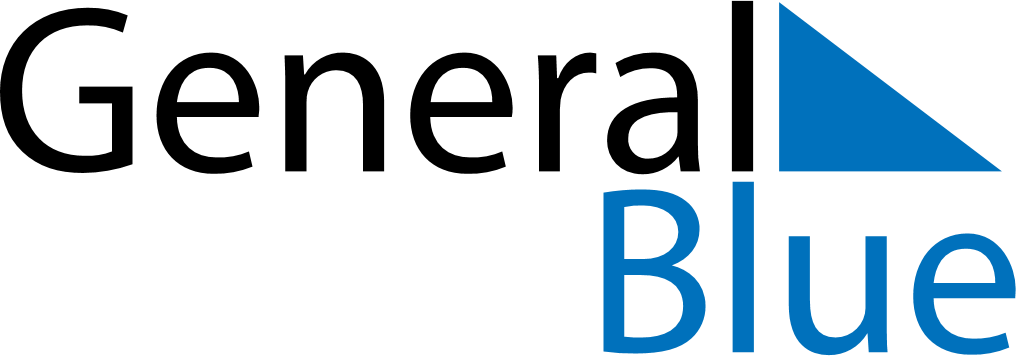 December 2024December 2024December 2024December 2024December 2024December 2024Ilagan, Cagayan Valley, PhilippinesIlagan, Cagayan Valley, PhilippinesIlagan, Cagayan Valley, PhilippinesIlagan, Cagayan Valley, PhilippinesIlagan, Cagayan Valley, PhilippinesIlagan, Cagayan Valley, PhilippinesSunday Monday Tuesday Wednesday Thursday Friday Saturday 1 2 3 4 5 6 7 Sunrise: 6:06 AM Sunset: 5:16 PM Daylight: 11 hours and 10 minutes. Sunrise: 6:06 AM Sunset: 5:17 PM Daylight: 11 hours and 10 minutes. Sunrise: 6:07 AM Sunset: 5:17 PM Daylight: 11 hours and 9 minutes. Sunrise: 6:07 AM Sunset: 5:17 PM Daylight: 11 hours and 9 minutes. Sunrise: 6:08 AM Sunset: 5:17 PM Daylight: 11 hours and 9 minutes. Sunrise: 6:09 AM Sunset: 5:17 PM Daylight: 11 hours and 8 minutes. Sunrise: 6:09 AM Sunset: 5:18 PM Daylight: 11 hours and 8 minutes. 8 9 10 11 12 13 14 Sunrise: 6:10 AM Sunset: 5:18 PM Daylight: 11 hours and 8 minutes. Sunrise: 6:10 AM Sunset: 5:18 PM Daylight: 11 hours and 7 minutes. Sunrise: 6:11 AM Sunset: 5:19 PM Daylight: 11 hours and 7 minutes. Sunrise: 6:12 AM Sunset: 5:19 PM Daylight: 11 hours and 7 minutes. Sunrise: 6:12 AM Sunset: 5:19 PM Daylight: 11 hours and 7 minutes. Sunrise: 6:13 AM Sunset: 5:20 PM Daylight: 11 hours and 6 minutes. Sunrise: 6:13 AM Sunset: 5:20 PM Daylight: 11 hours and 6 minutes. 15 16 17 18 19 20 21 Sunrise: 6:14 AM Sunset: 5:20 PM Daylight: 11 hours and 6 minutes. Sunrise: 6:14 AM Sunset: 5:21 PM Daylight: 11 hours and 6 minutes. Sunrise: 6:15 AM Sunset: 5:21 PM Daylight: 11 hours and 6 minutes. Sunrise: 6:15 AM Sunset: 5:22 PM Daylight: 11 hours and 6 minutes. Sunrise: 6:16 AM Sunset: 5:22 PM Daylight: 11 hours and 6 minutes. Sunrise: 6:16 AM Sunset: 5:23 PM Daylight: 11 hours and 6 minutes. Sunrise: 6:17 AM Sunset: 5:23 PM Daylight: 11 hours and 6 minutes. 22 23 24 25 26 27 28 Sunrise: 6:17 AM Sunset: 5:24 PM Daylight: 11 hours and 6 minutes. Sunrise: 6:18 AM Sunset: 5:24 PM Daylight: 11 hours and 6 minutes. Sunrise: 6:18 AM Sunset: 5:25 PM Daylight: 11 hours and 6 minutes. Sunrise: 6:19 AM Sunset: 5:25 PM Daylight: 11 hours and 6 minutes. Sunrise: 6:19 AM Sunset: 5:26 PM Daylight: 11 hours and 6 minutes. Sunrise: 6:20 AM Sunset: 5:26 PM Daylight: 11 hours and 6 minutes. Sunrise: 6:20 AM Sunset: 5:27 PM Daylight: 11 hours and 6 minutes. 29 30 31 Sunrise: 6:21 AM Sunset: 5:27 PM Daylight: 11 hours and 6 minutes. Sunrise: 6:21 AM Sunset: 5:28 PM Daylight: 11 hours and 6 minutes. Sunrise: 6:21 AM Sunset: 5:29 PM Daylight: 11 hours and 7 minutes. 